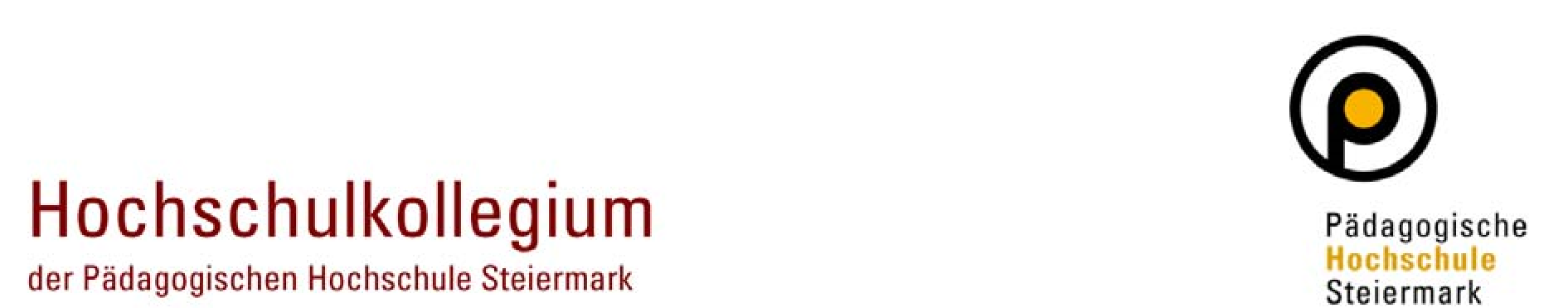 cuko-wb@phst.at Einreichung eines Curriculums 
der Weiterbildung (Hochschullehrgang)
Geringfügige ÄnderungenBeschlussdatum vorherige Version:Größere Änderungen
Beschlussdatum vorherige Version:Neueinreichungunter 30 ECTS-AP30 ECTS-AP oder mehrMasterabschlussOrganisationeinheit Einbringende OE-Leitung Datum Verantwortliche Person für das Curriculum Name des HochschullehrgangsAngeschlossene Beilagen BemerkungenÄnderungen 